EMPLOYMENT APPLICATION FORM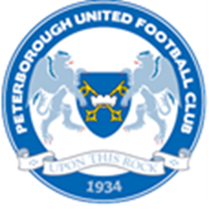 The PUFC Academy is committed to safeguarding and promoting the welfare of children and young people and expects all staff and volunteers to share this commitment.JOB APPLIED FOR:   PERSONAL DETAILSSURNAME:  SURNAME:  FIRST NAME: HOME ADDRESS: HOME ADDRESS: CONTACT DETAILSHOME:  MOBILE: E-MAIL:EDUCATIONSCHOOLS, COLLEGES, UNIVERSITIES ATTENDEDSCHOOLS, COLLEGES, UNIVERSITIES ATTENDEDFROMTOQUALIFICATIONS GAINED(WITH GRADES)OTHER QUALIFICATIONS/TRAINING/BADGESOTHER QUALIFICATIONS/TRAINING/BADGESFROMTOQUALIFICATIONS GAINED(WITH GRADES)CURRENT EMPLOYERCURRENT/PREVIOUS EMPLOYER NAME:CURRENT/PREVIOUS EMPLOYER NAME:CURRENT/PREVIOUS EMPLOYER NAME:POSITION HELD:POSITION HELD:FROM:  TO:  SUMMARY OF DUTIES AND RESPONSIBILITIES:SUMMARY OF DUTIES AND RESPONSIBILITIES:SUMMARY OF DUTIES AND RESPONSIBILITIES:STATUS IN THE UK - Do you require a work permit to work in the UK?       Yes              No   PREVIOUS EMPLOYMENT – PLEASE ENSURE GAPS ARE EXPLAINEDPREVIOUS EMPLOYMENT – PLEASE ENSURE GAPS ARE EXPLAINEDPREVIOUS EMPLOYMENT – PLEASE ENSURE GAPS ARE EXPLAINEDPREVIOUS EMPLOYMENT – PLEASE ENSURE GAPS ARE EXPLAINEDPREVIOUS EMPLOYMENT – PLEASE ENSURE GAPS ARE EXPLAINEDEMPLOYERFROMTODUTIES/JOB TITLEREASON FOR LEAVINGWHY DO YOU FEEL YOU ARE SUITED FOR THIS ROLE AND HOW YOU MEET THE SHORTLISTING CRITERIA?WHERE DID YOU HEAR ABOUT THE VACANCY?CRIMINAL BACKGROUND DISCLOSUREThe nature of this post means that it is exempt from the Rehabilitation of Offenders Act 1974 and requires that all convictions (including spent convictions) have to be declared.  Disclosure of a criminal offence need not necessarily prevent you from employment.  However, should you fail to disclose a criminal conviction prior to appointment, this could result in the retraction of your conditional offer or disciplinary action including dismissal.  All offers of employment with the Academy are subject to a satisfactory check with Criminal Records Bureau records.Car parking or speeding offences may be disregarded.Have you ever been convicted of a criminal offence or subjected to a caution / reprimand / warning or bind over including any that would be regarded as “spent” under the Act in other circumstances?Yes         No   If Yes, please give details including dates and penalties:The nature of this post means that it is exempt from the Rehabilitation of Offenders Act 1974 and requires that all convictions (including spent convictions) have to be declared.  Disclosure of a criminal offence need not necessarily prevent you from employment.  However, should you fail to disclose a criminal conviction prior to appointment, this could result in the retraction of your conditional offer or disciplinary action including dismissal.  All offers of employment with the Academy are subject to a satisfactory check with Criminal Records Bureau records.Car parking or speeding offences may be disregarded.Have you ever been convicted of a criminal offence or subjected to a caution / reprimand / warning or bind over including any that would be regarded as “spent” under the Act in other circumstances?Yes         No   If Yes, please give details including dates and penalties:DECLARATIONThe information contained in this form is true and accurate.  If after appointment, the application is found to be misleading or inaccurate, I understand that this may lead to disciplinary action and could result in dismissal.  I consent to the use of this personal data being used for recruitment and selection purposes.  I am not listed as unsuitable for employment under Section 142 of the Education Act 2002, the Protection of Children Act List or subject to sanctions imposed by the DBS or any other body. The information contained in this form is true and accurate.  If after appointment, the application is found to be misleading or inaccurate, I understand that this may lead to disciplinary action and could result in dismissal.  I consent to the use of this personal data being used for recruitment and selection purposes.  I am not listed as unsuitable for employment under Section 142 of the Education Act 2002, the Protection of Children Act List or subject to sanctions imposed by the DBS or any other body. The information contained in this form is true and accurate.  If after appointment, the application is found to be misleading or inaccurate, I understand that this may lead to disciplinary action and could result in dismissal.  I consent to the use of this personal data being used for recruitment and selection purposes.  I am not listed as unsuitable for employment under Section 142 of the Education Act 2002, the Protection of Children Act List or subject to sanctions imposed by the DBS or any other body. Signed: (Electronic submissions may be left unsigned)Signed: (Electronic submissions may be left unsigned)Date: FAMILY OR CLOSE RELATIONSHIP TO EXISTING EMPLOYEES OR PLAYERSYou are required to declare any family or close relationship to any existing employee or player below: